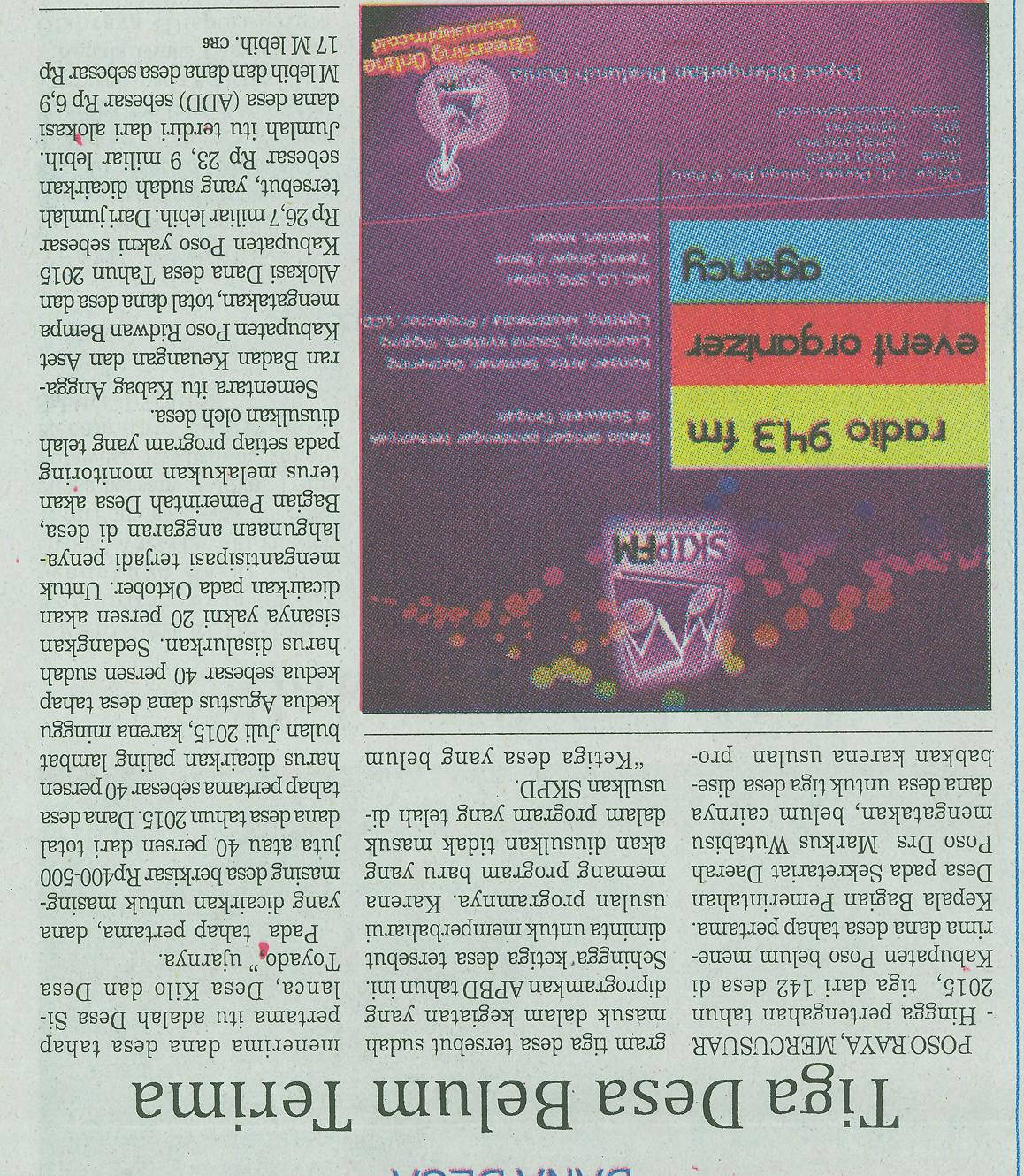 Harian    :MercusuarKasubaudSulteng IIHari,tanggal:Rabu, 13 Juli 2015KasubaudSulteng IIKeterangan:Tiga desa Belum TerimaKasubaudSulteng IIEntitas:PosoKasubaudSulteng II